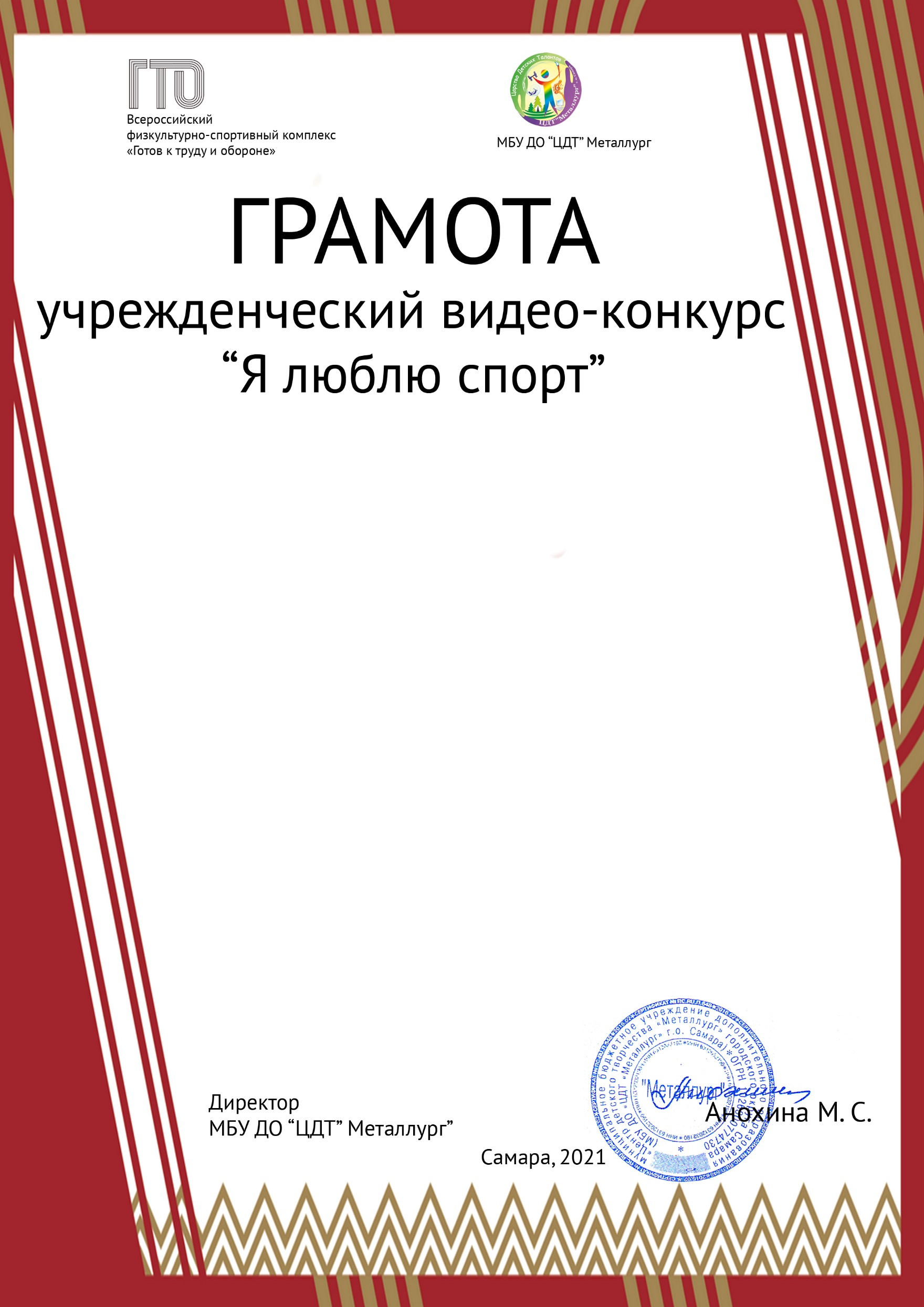 НАГРАЖДАЕТСЯ          _______________________________           Педагог_____________________________________за ______ место      «Со спортом дружить – здоровым быть»